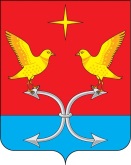 АДМИНИСТРАЦИЯ НЕЧАЕВСКОГО СЕЛЬСКОГО ПОСЕЛЕНИЯКОРСАКОВСКОГО РАЙОНА ОРЛОВСКОЙ ОБЛАСТИПОСТАНОВЛЕНИЕ     24 февраля  2015 года                                                                           №  3         д.Нечаево                                    О корректировке бюджетной росписи	На основании бюджета Нечаевского сельского поселения на 2015 год и плановый период 2016-2017 годы п о с т а н о в л я ю:	1.Внести изменения и корректировку в бюджетную роспись на 2015 год и плановый период 2016-2017 годы.	2.Контроль за исполнением настоящего постановления оставляю за собой.Глава сельского поселения                                                                В.Р.Кнодель